Ministério da EducaçãoSecretaria de Educação Profissional e TecnológicaInstituto Federal de Educação, Ciência e Tecnologia Catarinense – Campus Avançado Abelardo Luz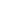 Resultado Preliminar do Processo Seletivo SimplificadoA Comissão responsável por realizar o processo seletivo para professor substituto de Pedagogia instituído pela portaria 149/2023 do processo seletivo do EDITAL N°73/CAMSDP/IFC/2023, de 07 de dezembro de 2023,  torna público o resultado preliminar da prova didática e da prova de títulos, por ordem de classificação:Abelardo Luz, 09 de janeiro de 2024.A Comissão.Nome do CandidatoOrdem de ClassificadosNotaJOÃO CARLOS DE CAMPOS1º90,5FRANCIELI FABRIS2ª73,5PATRÍCIA M ISATONAusenteAusente